Конкурс дальних бросков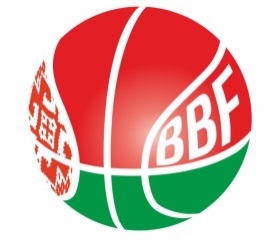 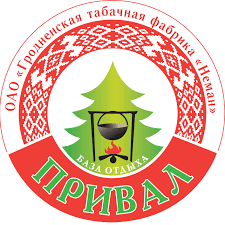 «Кубок «Привал»АмплуаФИО игрокаДата рожденияГород (Страна)Адрес проживанияКонтактный телефонАдрес электронной почтыИгрок